LISTE DES FOURNITURES SCOLAIRES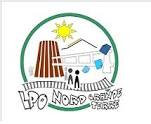 RENTREE SCOLAIRE 2023-20241ère BAC PRO ANIMATIONEnfance et personnes âgéesENSEIGNEMENT PROFESSIONNELFournitures scolaires- 1 classeur d’archives- 2 classeurs souples grand format (A4) (épaisseur : environ 3 cm)- 1 porte-vue de 60 vues. - 300 pochettes plastifiées- 2 pochettes à rabat en carton (Bleu et rouge)- Feuilles simples + Feuilles doubles (A4)- Intercalaires pour classeur grand format- 2 trousses spécifiques à l‘enseignement professionnel (Grande capacité permettant le rangement des feutres et des crayons)- 3 pochettes de feutres (Grosse pointe, moyenne pointe, petite pointe)- 1 pochette de crayons de couleur- 1 taille crayon avec réservoir- 4 surligneurs de couleurs différentes- 1 règle, 1 équerre, 1 compas avec crayon, - 3 crayons papier (B)- 1 gomme- 1 blanc correcteur- 8 tubes de colle- 1 paire de ciseaux à bouts ronds- 1 mini-agrafeuse et une boite d’agrafes- 1 Clé USB 5 GO à usage exclusivement scolaire- 1 rame de papier Blanc A4- 1 paquet de feuilles de papier couleur contenant différentes couleurs Non quadrillé (Format A4)- 1 paquet de bristol blanc ou de couleur Non quadrillé (Format A4)Livres scolairesBac Pro Animation (2020) - Pochette élèveFonction 1 : Contribution au fonctionnement de la structure ou du service par la mise en œuvre d'un projet d'animation 2de, 1re, Tle / avril 2020Sébastien Henaux, Hélène Henaux / 192 pages / ISBN 978-2-206-10461-4Bac Pro Animation (2021) - Pochette élèveFonction 2 : Animation visant le maintien de l'autonomie sociale et le bien-être personnel en établissement ou à domicile 2de, 1re, Tle Bac Pro Animation (2021) - Pochette élèveHélène Henaux, Sébastien Henaux   / mars 2021 / 176 pages /  ISBN 978-2-206-10562-8 Bac Pro Animation (2020) - Pochette élève Fonction 3 Animation visant l'épanouissement, la socialisation et l'exercice des droits citoyens 2de, 1re, / Tle avril 2020 Sébastien Henaux, Hélène Henaux / 176 pages/  ISBN 978-2-206-10462-1MATIERESMATERIELSOUVRAGE•	Une trousse garnie : Stylos de couleurs différentes ; Crayon noir HB (peu importe le chiffre) ;Gomme ; Colle ; Ciseaux ; Règle ; Quatre surligneurs de couleurs différentes ; Une pochette de crayon de couleurs ; Correcteur ;•	Une trousse garnie : Stylos de couleurs différentes ; Crayon noir HB (peu importe le chiffre) ;Gomme ; Colle ; Ciseaux ; Règle ; Quatre surligneurs de couleurs différentes ; Une pochette de crayon de couleurs ; Correcteur ;•	Une trousse garnie : Stylos de couleurs différentes ; Crayon noir HB (peu importe le chiffre) ;Gomme ; Colle ; Ciseaux ; Règle ; Quatre surligneurs de couleurs différentes ; Une pochette de crayon de couleurs ; Correcteur ;ANGLAIS :- 1 cahier 24x32 de 96 pages (couverture au choix)Carnet de Réussite AnglaisNuart : 1812744          ISBN : 978-2-216-16180-5 (environ 7€)PSE1 cahier classeur un lot de pochettes transparentesFeuilles simplesFeuilles doublesSurligneursLe matériel peut être utilisé sur les deux ans si celui-ci n’est pas détérioré.Les nouveaux cahiers Prévention Santé Environnement PSE 1ère et Tle BAC PRONuart: 5588492ISBN: 978-2-216-16311-3FRANÇAISHISTOIRE GEOGRAPHIEUne trousse garnie (stylos de couleurs différentes, crayon noir, gomme, colle, ciseaux, règle, surligneurs de couleurs différentes)Pochette de crayons de couleur (12 couleurs)Un cahier 24x32 (96 p.) pour le français Un cahier 24x32 (96 p.) pour l’histoire-géographie-EMCFeuilles doubles grands carreaux A4Une trousse garnie (stylos de couleurs différentes, crayon noir, gomme, colle, ciseaux, règle, surligneurs de couleurs différentes)Pochette de crayons de couleur (12 couleurs)Un cahier 24x32 (96 p.) pour le français Un cahier 24x32 (96 p.) pour l’histoire-géographie-EMCFeuilles doubles grands carreaux A4MATHSSCIENCES PHYSIQUES-1 classeur, des transparents, des feuilles-1 calculatce graphique de préférence « NUMWORKS » ou « CASIO GRAPH + EII » - Petit matériel de dessin-1 classeur, des transparents, des feuilles-1 calculatce graphique de préférence « NUMWORKS » ou « CASIO GRAPH + EII » - Petit matériel de dessinARTS APPLIQUES- 1 Pochette de feuilles de dessin de format A3 (42 X 29.7) - Un porte-vue ou un cahier classeur muni de pochettes transparentes- Une clé USB 8 Go- Une pochette de crayons de couleurs (Tropicolor)- Une pochette de feutres pinceaux (ou Pinsocolor)- 2 Crayons à papier (HB et 2B)- Une gomme blanche, une règle et une équerre.- Ciseaux- Colle bâton UHU- 1 Pochette de feuilles de dessin de format A3 (42 X 29.7) - Un porte-vue ou un cahier classeur muni de pochettes transparentes- Une clé USB 8 Go- Une pochette de crayons de couleurs (Tropicolor)- Une pochette de feutres pinceaux (ou Pinsocolor)- 2 Crayons à papier (HB et 2B)- Une gomme blanche, une règle et une équerre.- Ciseaux- Colle bâton UHU